27 апреля Росреестр Приангарья проведет  онлайн-семинар для кадастровых инженеров.Управление Федеральной службы государственной регистрации, кадастра и картографии по Иркутской области приглашает кадастровых инженеров 27 апреля 2022 года принять участие в бесплатном онлайн-семинаре, на котором специалистами ведомства будут освещены актуальные вопросы в сфере кадастровой деятельности. Повестка семинара:1. Комплексные кадастровые работы - понятие и порядок осуществления. 2. Уточнение местоположения границ земельного участка, в том числе при исправлении реестровых ошибок в записях Единого государственного реестра недвижимости. 3. Актуальные изменения в законодательстве в сфере кадастрового учета в 2021-2022 г.г. (в т.ч. «гаражная амнистия», «жилые дома блокированной застройки»).4. Использование электронных сервисов Росреестра - «Подготовка схемы расположения земельного участка на кадастровом плане территорий» и «Личный кабинет кадастрового инженера» – как инструмент повышения качества документов по результатам кадастровых работ.5. Осуществление государственного кадастрового учета и государственной регистрации прав на объекты вспомогательного использования. 6. Некоторые аспекты осуществления государственного кадастрового учета и государственной регистрации прав на земельные участки, образованные в результате выдела в счет долей.7. Меры реагирования, применяемые Управлением Росреестра по Иркутской области, в случае необоснованного отказа саморегулируемых организаций кадастровых инженеров от проведения в отношении кадастровых инженеров проверочных-контрольных мероприятий.Дата проведения мероприятия: 27 апреля 2022 г., начало в 10:00 в формате видеоконференцсвязи. Ссылка для подключения направлена на официальную электронную почту саморегулируемых организаций кадастровых инженеров.Пресс-служба Управления Росреестра по Иркутской области     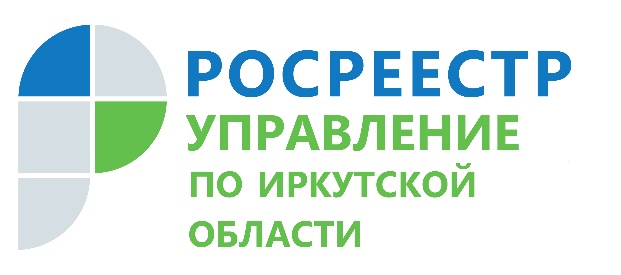 22 апреля 2022